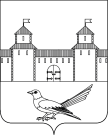 от 24.08.2015  № 349-п «О разработке проекта планировки совмещенного с проектом межевания, территории под строительство линейного объекта: «Строительство участка ВЛ-110кВ от ВЛ-110кВ «Сорочинск-Росташи» до ВЛ-110кВ «Промбаза-Загорская»» в границах муниципального образования Сорочинский городской округ Оренбургской области»В соответствии со статьями 42, 45, 46 Градостроительного кодекса Российской Федерации, со статьей 16 Федерального закона от 06.10.2003 г. № 131-ФЭ «Об общих принципах организации местного самоуправления в Российской Федерации», статьями 32, 35, 40 Устава муниципального образования Сорочинский городской округ Оренбургской области, Положением «О порядке подготовки и утверждения документации по планировке территории муниципального образования город Сорочинск Оренбургской области», утвержденным решением Сорочинского - городского Совета муниципального образования город Сорочинск Оренбургской области от 27 июня 2014 года №307 и поданным заявлением ООО «УралСофтПроект» от 07.08.2015г исх. № 3104, вх. № 4363 от 07.08.2015г. администрация Сорочинского городского округа постановляет:1. Разработать проект планировки совмещенного с проектом межевания, территории под строительство линейного объекта «Строительство участка ВЛ- 110кВ от ВЛ-110кВ «Сорочинск-Росташи» до ВЛ-110кВ «Промбаза-Загорская»» в границах муниципального образования Сорочинский городской округ Оренбургской области.2. Контроль за исполнением настоящего постановления возложить на главного архитектора муниципального образования Сорочинский городской округ Оренбургской области - Крестьянова А. Ф.3. Постановление вступает в силу со дня его подписания и подлежит официальному опубликованию.И.о. Главы администрации 							Т.П. Мелентьевагорода СорочинскаРазослано: в дело - 2 экз., УАГи КС- 1 экз., прокуратуре - 1 экз., информационный бюллетень - 1 экз.Администрация Сорочинского городского округа Оренбургской областиП О С Т А Н О В Л Е Н И Е 